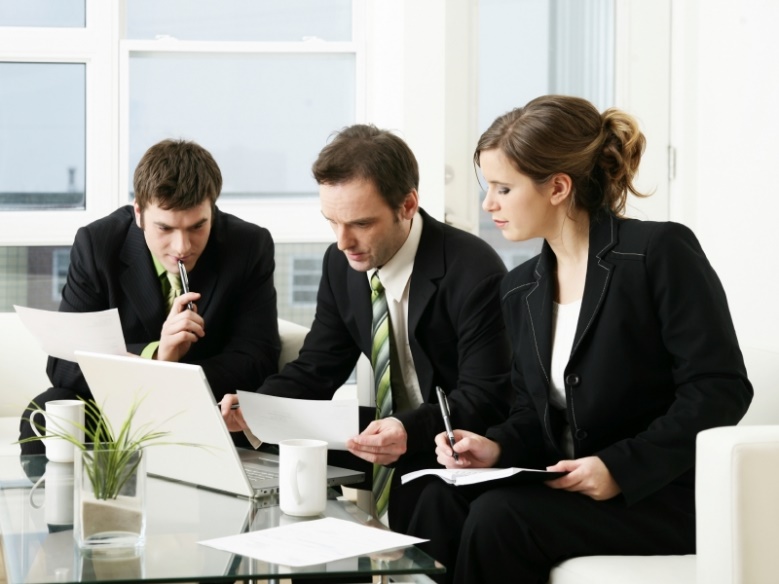 Круглый стол – 25 июня 2015 годав рамках комиссии АВВЭМ по развитию кадрового потенциала образовательных программ  на базе Финансового университета при Правительстве Российской Федерации проведен Круглый стол по теме «Внедрение в вузах членах Ассоциации ведущих вузов в области экономики и менеджмента эффективного контракта».Эксперты круглого стола:ТЛИСОВ Азамат Борисовиччлен Общественной палаты Российской ФедерацииКОЧЕРГА Светлана Александровна проректор по развитию персонала Российского экономического университета им. Г.В. Плеханова;    кандидат юридических наук, доцент                           *****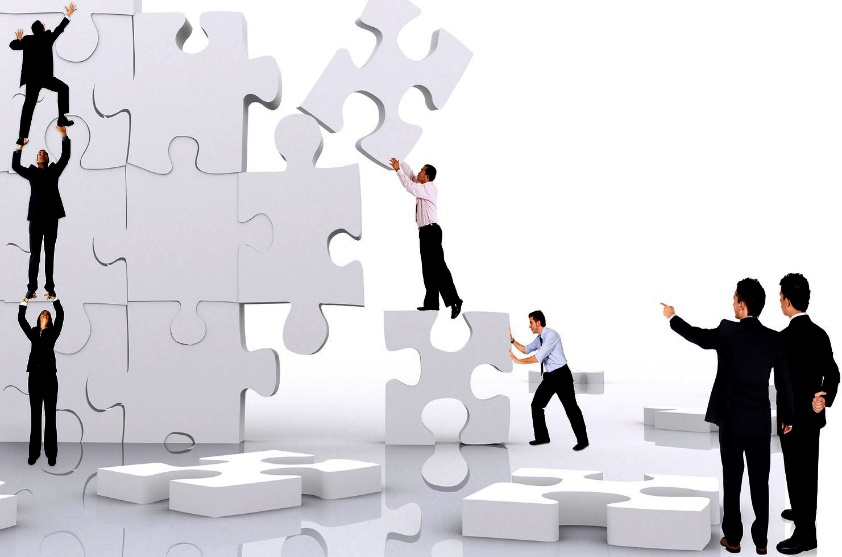 Участники Круглого столаФинансовый университет при Правительстве Российской Федерации;Национальный исследовательский университет Высшая школа экономики;Российская академия народного хозяйства и государственной службы при Президенте Российской Федерации;Российский Экономический университет им. Г.В. Плеханова;Московский государственный институт международных отношений (университет) Министерства иностранных дел (МГИМО);Московский государственный университет имени М.В. Ломоносова;Российский государственный гуманитарный университет;Государственный университет управления;НОУ Российская экономическая школа (Институт);Северо - Кавказский федеральный университет; Национальный исследовательский ядерный университет МИФИ;Уральский федеральный университет имени Первого Президента России Б.Н. Ельцина;Западно - Уральский институт экономики и права;Санкт-Петербургский государственный университет;Российский университет Дружбы народов;Московский физико - технический институт (государственный университет);Тихоокеанский государственный университет;Уральский социально – экономический институт;Самарский государственный экономический университет.Программа Круглого столаВ рамках программы Круглого стола:● были заслушаны доклады, посвящённые вопросам обеспечения качественного преподавания в вузе при организации трудовых отношений с применением системы эффективного контракта; нормирования труда; зарубежного опыта повышения качества и эффективности работы научных и педагогических работников организаций высшего образования и т.д.;● проведено анкетирование по вопросам Эффективного контракта;● организована дискуссия участников Круглого стола по теме «Эффективный контракт. В чем его эффективность?».ТЛИСОВ Азамат Борисович, член Общественной палаты Российской Федерации выступил с докладом по теме:«Вопрос обеспечения качества преподавания с применением эффективного контракта»;КОЧЕРГА Светлана Александровна, проректор по развитию персонала Российского экономического университета им. Г.В. Плеханова; кандидат юридических наук, доцент  выступила с докладом по теме: «Эффективный контракт в высшей школе: проблемы и опыт  вузов».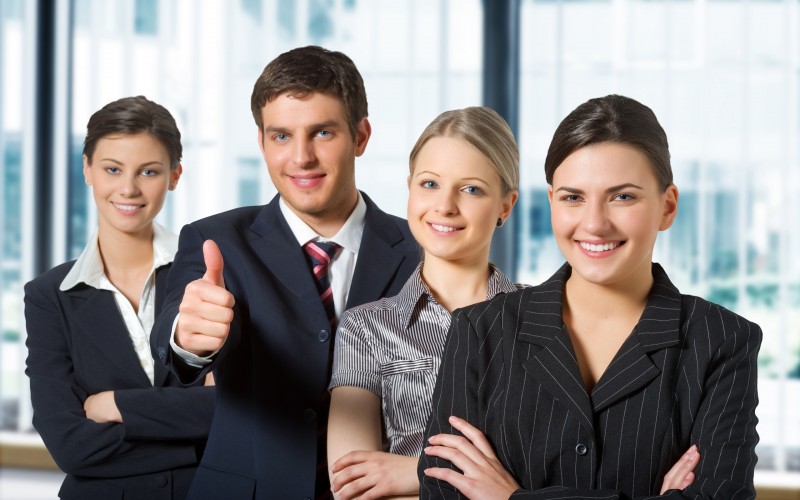 В ходе проведения Круглого стола участниками поднимались следующие вопросы:Эффективный контракт и в чем его эффективность;Нормирование труда профессорско-преподавательского состава;Эффективный контракт как механизм стимулирования труда и повышения кадрового потенциала научных работников и профессорско-преподавательского состава;Логика и основные принцыпы организации новой системы оплаты труда в рамках Эффективного контракта; Моделирование оценки эффективности деятельности работников;Эффективный контракт: сущность и нормативная база   Материалы по Круглому столу:Презентации докладчиков, аудиозапись проведения Круглого стола можно найти по ссылке http://connect.fa.ru/p8yx7n6obi6/Также с материалами Круглого стола можно ознакомиться на сайте Финансового университета при Правительстве Российской Федерации www.fa.ru на странице Центра планирования и развития персонала.125993, Россия, Москва, Ленинградский пр-т, д. 49Тел.: (499) 943-98-55E-mail: academy@fa.ruwww.fa.ruПо вопросам организации, проведения и подведения итогов Круглого столаможно обращаться:в Ассоциацию ведущих вузов в области экономики и менеджментаМенеджер Исполнительной дирекции Ассоциации ведущих вузов в области экономики и менеджментаВасиленко Ольга Александровна тел.: 8 (495) 772-95-90в Центр планирования и развития персонала Финансового университета при Правительстве Российской ФедерацииДиректор Центра планирования и развития персоналаПоповская Марина Николаевнател.: 8 (499) 943-98-20моб.: 8 (985) 896-34-92                      e-mail: MNPopovskaya@fa.ru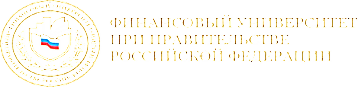 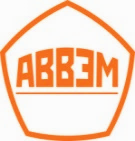 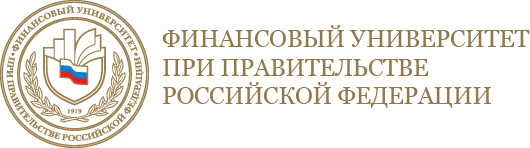 Круглый стол 
Ассоциации ведущих вузов в области экономики и менеджментаТема: 
«Внедрение в вузах-членах Ассоциации ведущих вузов в области 
экономики и менеджмента эффективного контракта»Москва 25 июня 2015 года